ANEXO 01 – FORMULÁRIO DO PROJETO INSTITUCIONAL DE MONITORIA PARA ENVIO ONLINE (LINK EDITAL)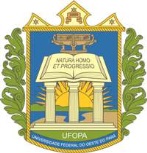 UNIVERSIDADE FEDERAL DO OESTE DO PARÁPRÓ-REITORIA DE ENSINO DE GRADUAÇÃODIRETORIA DE ENSINOCOORDENAÇÃO DE PROJETOS EDUCACIONAISPROGRAMA DE MONITORIA ACADÊMICA-PMAFORMULÁRIO DE CADASTRO – PMA/UFOPA 2019 (a ser preenchida enviada pelo Link, uma única vez pela Unidade Acadêmica/Campi, sendo considerada o Projeto de Monitoria Institucional)DADOS DA PROPONENTEPROJETO DE MONITORIA DE INSTITUCIONAL (a ser elaborado pela comissão e enviado pela Direção da Unidade/Campi ) Máximo de 03 páginas.IDENTIFICAÇÃO DO PROJETO DE MONITORIA - O Projeto de Monitoria deverá apresentar os seguintes itens:Santarém, ___/___/2019.Assinatura da Direção da Unidade/CampiUnidade/Campi:Direção: 					Número de bolsas:Cursos envolvidos/Nome dos Coordenadores de Curso/FBI:Título do Projeto:Nome da Equipe/cargo:Período de execução do projeto 2019 e previsão 2020:Identificação dos nomes dos Planos de atividades de monitoria de cada Curso, nome de disciplinas (código do SIGAA)/laboratórios envolvidos (Informar código do SIGAA e nome dos componentes curriculares vinculados aos laboratórios):Resumo do Projeto (até 300 palavras) e objetivo geral: DETALHAMENTO DO PLANO DE MONITORIA DE CADA CURSO DA UNIDADE/CAMPI/FBI:a) Introdução (Justificativa e Objetivos);b) Metodologia (Especificação das atividades teóricas e práticas/ do (s) método(s)/ mecanismos e instrumentos objeto do Projeto de Monitoria);c) Identificação da(s) atividade(s) curricular(es), cursos, disciplina ou área do conhecimento a que se vinculam as atividades da Monitoria;d) Descrição do Plano de Atividades do(s) Monitor(es); conjunto discriminado de atividades acadêmicas, propostas pelo docente orientador, a ser realizado pelo discente monitor no período de execução do projeto aprovado, sendo parte integrante do Projeto de Monitoria)e) Cronograma de execução das atividades do Projeto;* Informar previsão de ajuste das atividades para janeiro a dezembro de 2020.f) Especificação dos resultados esperados.DETALHAMENTO DO PLANO DE MONITORIA DE CADA CURSO DA UNIDADE/CAMPI/FBI:a) Introdução (Justificativa e Objetivos);b) Metodologia (Especificação das atividades teóricas e práticas/ do (s) método(s)/ mecanismos e instrumentos objeto do Projeto de Monitoria);c) Identificação da(s) atividade(s) curricular(es), cursos, disciplina ou área do conhecimento a que se vinculam as atividades da Monitoria;d) Descrição do Plano de Atividades do(s) Monitor(es); conjunto discriminado de atividades acadêmicas, propostas pelo docente orientador, a ser realizado pelo discente monitor no período de execução do projeto aprovado, sendo parte integrante do Projeto de Monitoria)e) Cronograma de execução das atividades do Projeto;* Informar previsão de ajuste das atividades para janeiro a dezembro de 2020.f) Especificação dos resultados esperados.